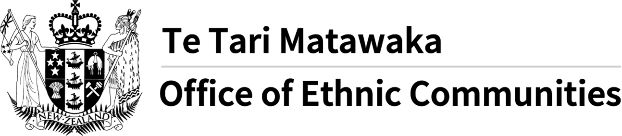 ഓഫീസ് ഓഫ് എത്നിക് കമ്മ്യൂണിറ്റീസ് കോവിഡ്-19 സര്വേ അവതരിപ്പിക്കുന്നുഓഫീസ് ഓഫ് എത്നിക് കമ്മ്യൂണിറ്റീസ് ഔട്ടേറോവ ന്യൂസീലന്ഡിന്റെ വിവിധ ഭാഗങ്ങളിലുള്ള് എത്നിക് കമ്മ്യൂണിറ്റികളില് നിന്നുള്ള ആളുകളോട് കോവിഡ്-19 മൂലം അവര് അഭിമുഖീകരിക്കുന്ന വെല്ലുവിളികളെ സംബന്ധിച്ച അവരുടെ വീക്ഷണങ്ങളും അനുഭവങ്ങളും ആശങ്കകളും പങ്കുവയ്ക്കാന് ആവശ്യപ്പെടുകയാണ്. കോവിഡ്-19 മൂലം സമൂഹത്തില് ഇപ്പോള് തന്നെ നിലനില്ക്കുന്ന അസമത്വങ്ങള് രൂക്ഷമാക്കുന്നതിനുള്ള സാദ്ധ്യതയുണ്ട്. തൊഴിലിനു മേലുള്ള പ്രഭാവങ്ങള് ഉള്പ്പെടെയുള്ള ചില അടിയന്തിര പ്രഭാവങ്ങള് പരക്കെ അറിവുള്ളതാണ്; എന്നാല് എത്നിക് കമ്മ്യൂണിറ്റികളുടെ വീക്ഷണങ്ങളും ആശങ്കകളും മഹാമാരിയോടുള്ള സര്ക്കാരിന്റെ പ്രതികരണത്തെ രൂപപ്പെടുത്തുന്നത് തുടരുന്നതാണ് എന്ന് ഉറപ്പുവരുത്താന് ഞങ്ങള് ആഗ്രഹിക്കുന്നു. കോവിഡ്-19 മഹാമാരിയുമായുള്ള ബന്ധത്തില് എത്നിക് കമ്മ്യൂണിറ്റികളുടെ ആനുഭവങ്ങളുടെയും ആശങ്കകളുടെയും ഒരു ഛായാപടം ഒപ്പിയെടുക്കുന്നതിനായി ഓഫീസ് ഓഫ് എത്നിക് കമ്മ്യൂണിറ്റീസ് ഒരു സര്വേ രൂപകല്പ്പന ചെയ്തിട്ടുണ്ട്. ഈ സര്വേയില് പ്രദാനം ചെയ്യപ്പെടുന്ന വിവരങ്ങള് അജ്ഞാതനാമകവും, ഡിപാര്ട്ട്മെന്റ് ഓഫ് ഇന്റേണല് അഫയേഴ്സിന്റെ ഒരു ഭാഗമായ ഓഫീസ് ഓഫ് എത്നിക് കമ്മ്യൂണിറ്റീസ് ഗവേഷണ ഉദ്ദേശ്യങ്ങള്ക്കായി ഉപയോഗിക്കുന്നതുമാണ്. സര്വേ 2021 ഫെബ്രുവരി 26 വെള്ളിയാഴ്ച്ച മുതല് ഏപ്രിൽ 23 വെള്ളിയാഴ്ച്ച വരെ തുറന്നിരിക്കുന്നതാണ്.സര്വേ പൂര്ത്തിയാക്കാന് ആരുടെയും സഹായം താങ്കള്ക്ക് ആവശ്യപ്പെടാവുന്നതാണ്.ഓണ്ലൈന് സര്വേ പ്രാപ്യമാക്കാന് ദയവായി ചുവടെ പറയുന്ന ലിങ്കില് ക്ലിക്ക് ചെയ്യുക: https://www.surveymonkey.com/r/OECCOVID-19SurveyMINഈ സന്ദേശം ട്രാന്സ്ലേഷന് സര്വീസസ്, ഡിപാര്ട്ട്മെന്റ് ഓഫ് ഇന്റേണല് അഫയേഴ്സ് പരിഭാഷപ്പെടുത്തിയിട്ടുള്ളതും, മള്ട്ടിലിംഗ്വല് ഇന്ഫര്മേഷന് നെറ്റ്വര്ക്ക് പങ്കുവച്ചിട്ടുള്ളതുമാണ്. നെറ്റ്വര്ക്കിനെ കുറിച്ചുള്ള കൂടുതല് വിവരങ്ങള്ക്ക് ഓഫീസ് ഓഫ് എത്നിക് കമ്മ്യൂണിറ്റീസ് വെബ്സൈറ്റ് സന്ദര്ശിക്കുക.